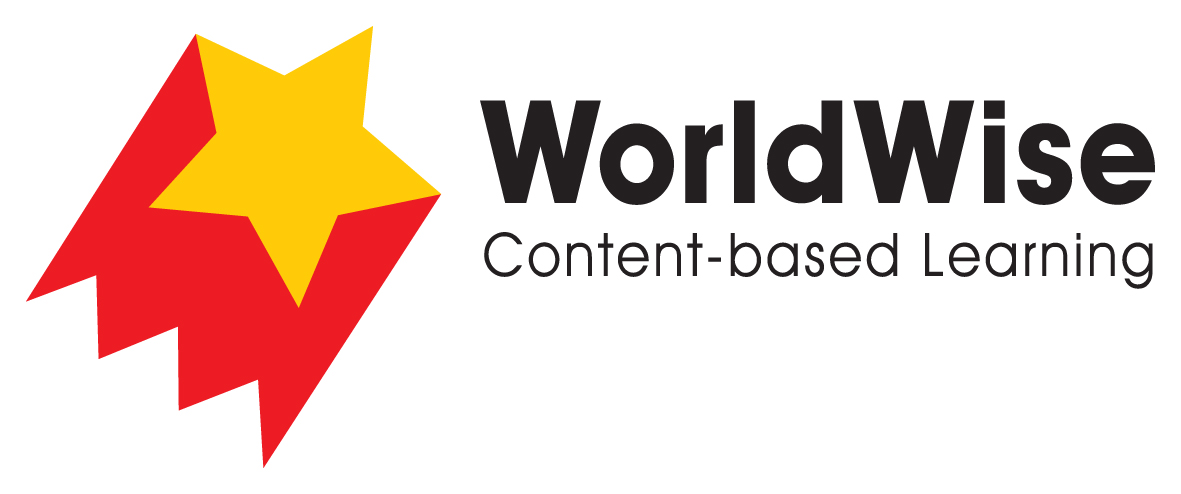 Levels N–P – Investigations							Keeping WellPart 3 – Record and analyse data

Find a way of recording your information that will allow you to see any pattern 
in this data.




Once completed, make sure you save this file.Charlotte’s lifetimeRachel’s lifetimeEmily’s lifetimeWhat things are the same about
their living conditions?What is different about their 
living conditions?What inventions have led to people exercising less?What health risks did they face?What could they do to 
prevent illness? What technologies assisted their health?